GÜNDEMRamazan Brandalarından Kim Neden Rahatsız?“HOŞ GELDİN RAMAZAN” BRANDASI DİN DÜŞMANI KOMİTENİN PLANLARINI BOZUYOR!2 yıldır Ramazan Ayı’nın sönük geçmesi için virüsü bahane ederek yasakları artıranlar, geçen yıl olduğu gibi bu yıl da sokaklarda Ramazan havasını estiren brandalara tahammül edemediler.Ramazan ruhunu yaşatmak için asılan “HOŞ GELDİN RAMAZAN” yazılı brandalar için geçen yıl Furkan Nesli Dergisi amblemi olması sebebiyle dergimizin imtiyaz sahibine 73 bin lira ceza kesilmişti. Bu yıl da aynı tahammülsüzlük devam ederekFurkan Gönüllüleri tarafından çeşitli caddelere asılan brandalar gizlice kesilmektedir.Furkan Gönüllüleri, virüs bahanesiyle Ramazan ruhunun bitirilmek istenmesine ve tüm engellere rağmen Türkiye’nin dört bir yanında “HOŞ GELDİN RAMAZAN” yazılı branda asarak Ramazan Ayı’na sahip çıkmaya devam etmektedir.Şehirde Ramazan ruhunun estirilmesinin istenmemesini buna engel olmak için asılan brandaların kesilmesini şiddetle kınıyoruz. 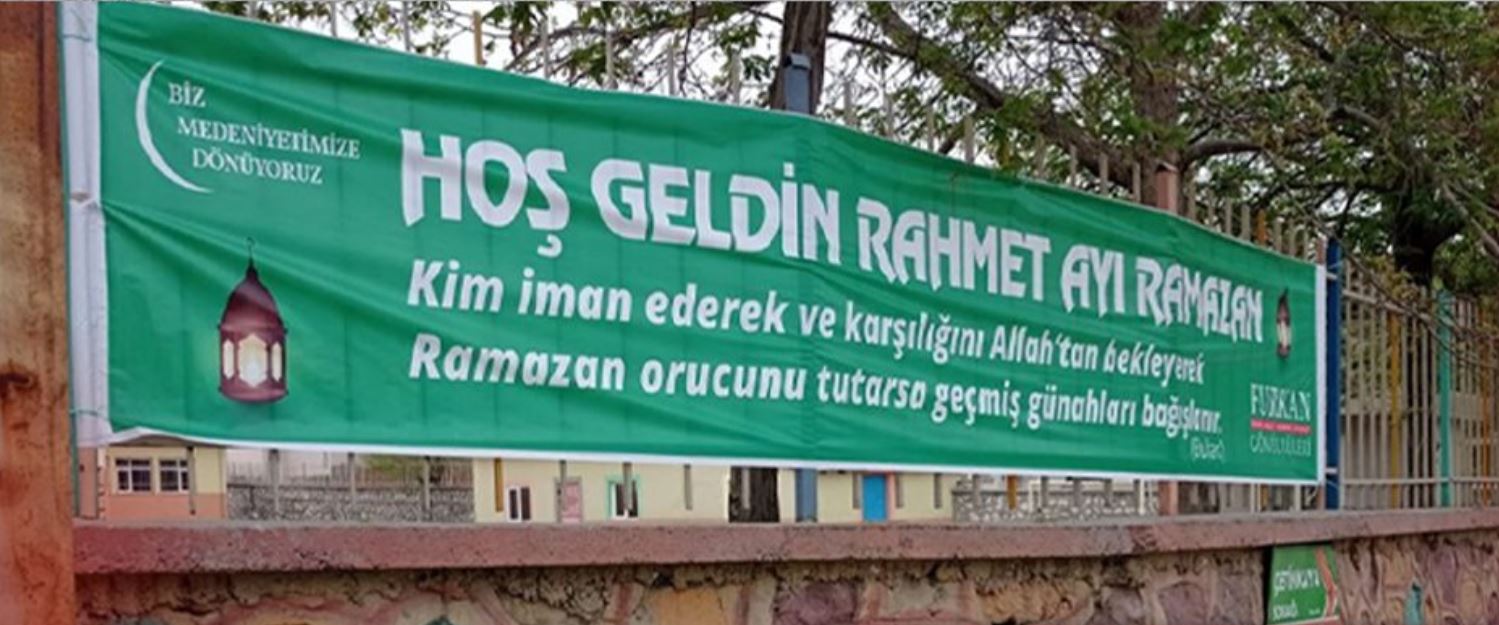 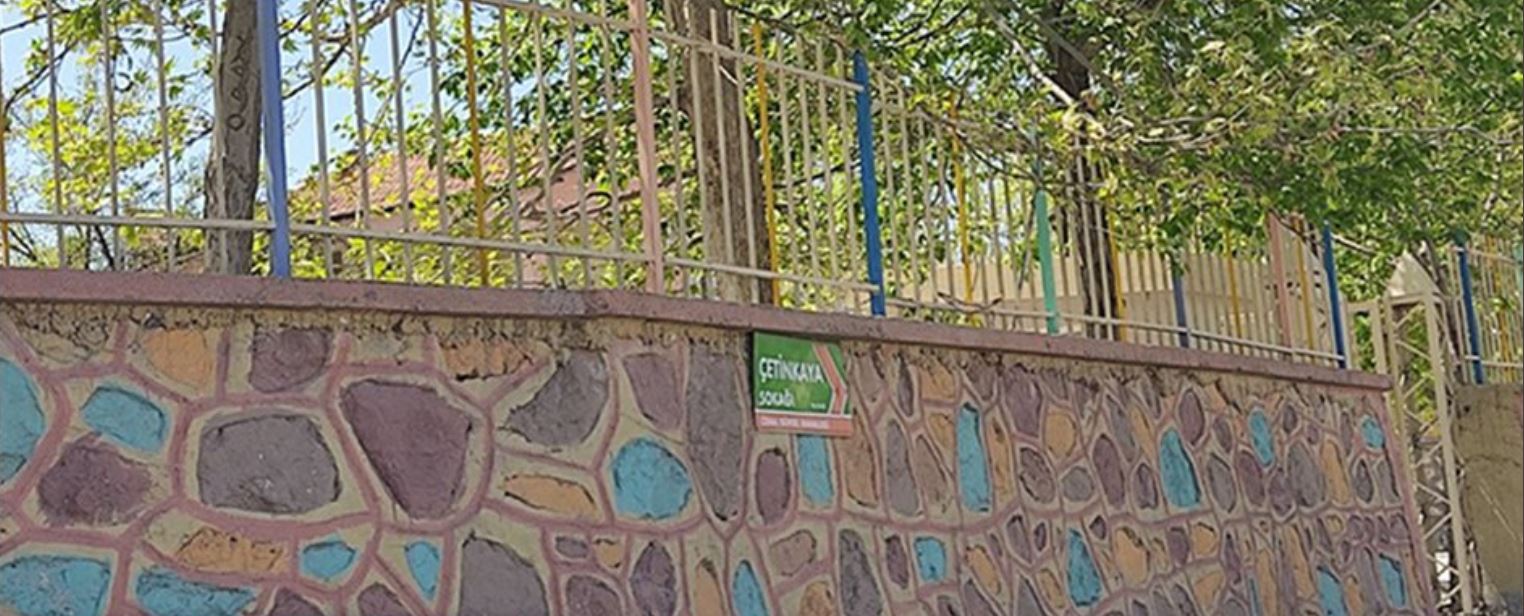 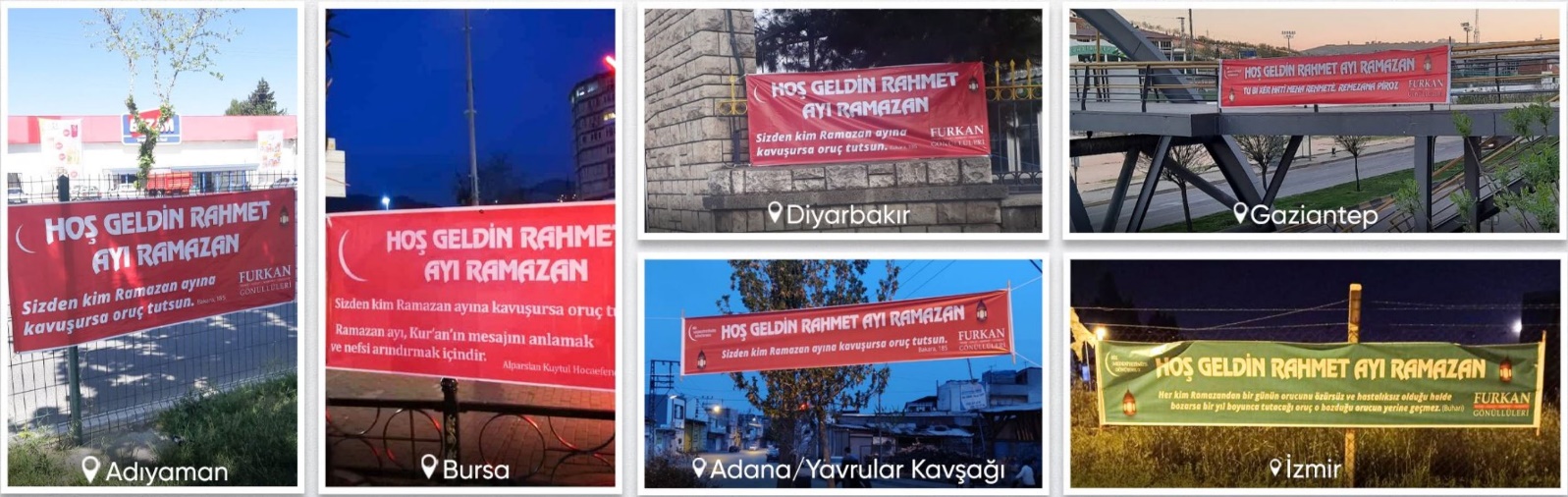 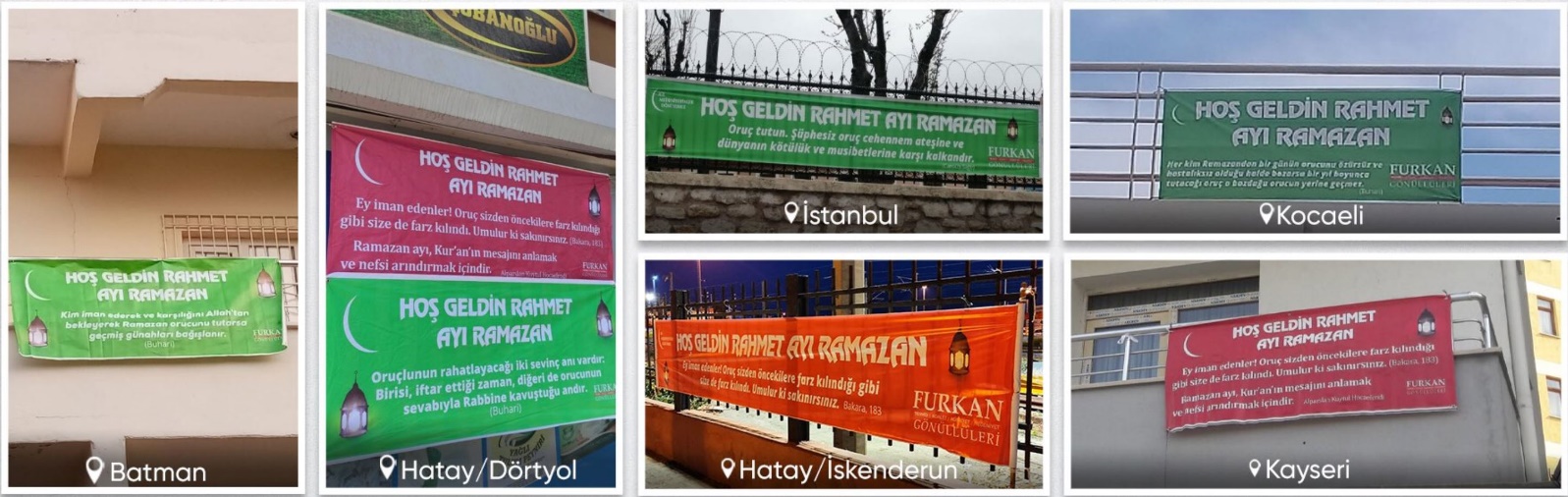 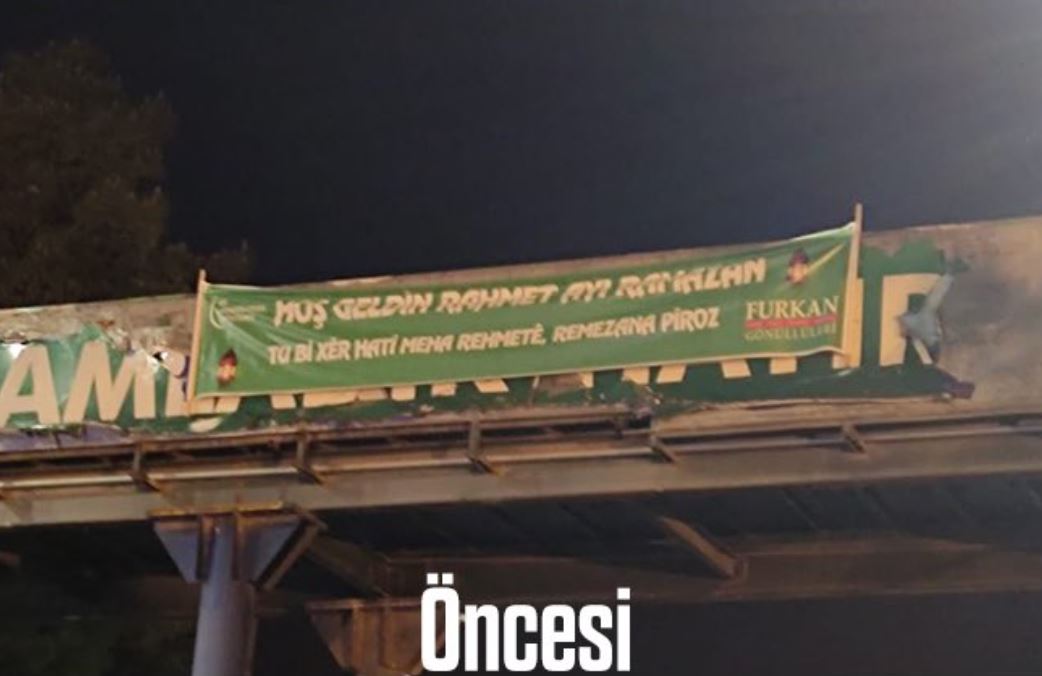 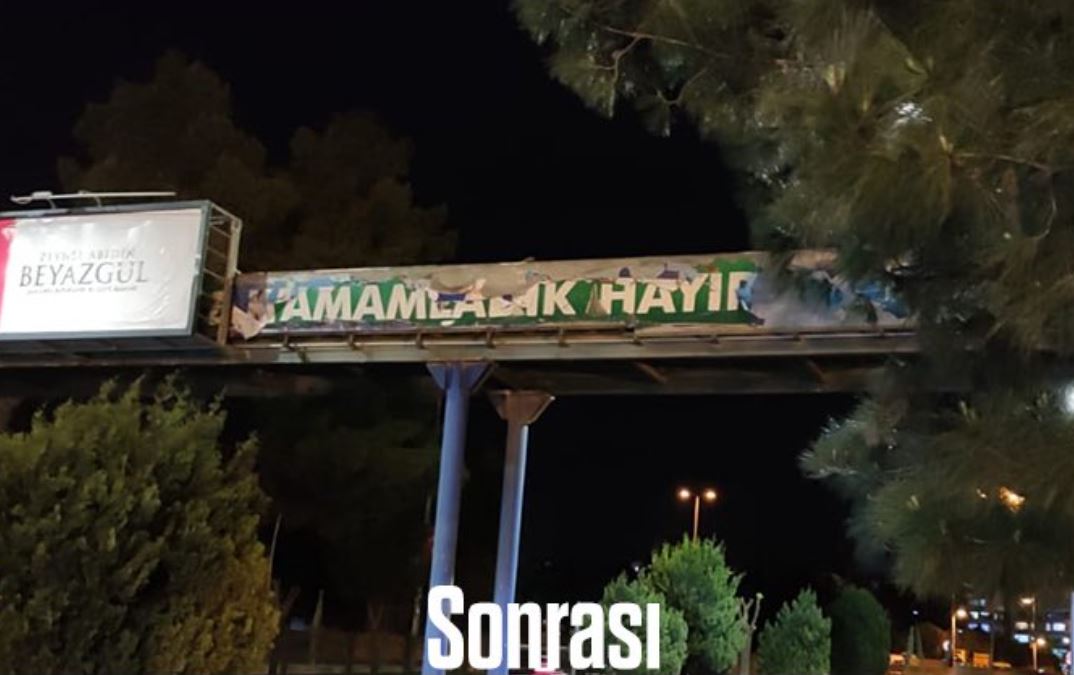 